Мерки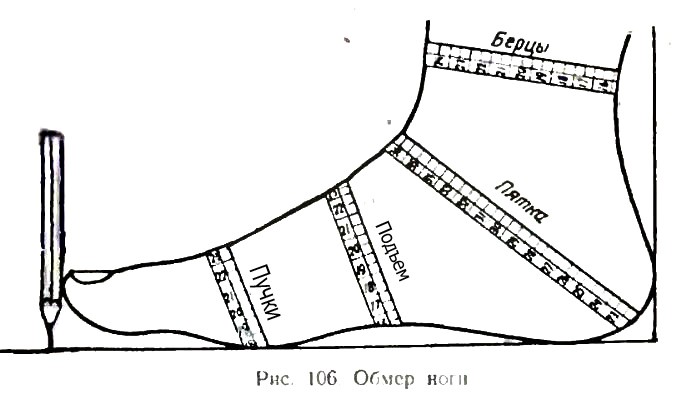 № п/пФИО1 Обхват икры2 Обхват пятки по диагонали3 Подъем4 Пучки (обхват стопы в широком месте)5671.Иванова И.И.2.Петрова П.П.3.  Сидоров С.С.